 ОТДЕЛ ОБРАЗОВАНИЯ АДМИНИСТРАЦИИ ЛЕСНОГО МУНИЦИПАЛЬНОГО ОКРУГА ТВЕРСКОЙ ОБЛАСТИПРИКАЗ 07.09.2023 г.                               с. Лесное		                       №  46           Об утверждении графика проведения , состава муниципальных предметно – методических комиссий и жюри школьного этапа всероссийской олимпиады школьниковпо общеобразовательным предметам в 2023-2024 учебном году   В соответствии с приказом Министерства просвещения РФ от 27 ноября 2020 г. № 678 «Об утверждении Порядка проведения всероссийской олимпиады школьников»   с целью выявления и развития у обучающихся творческих способностей и интереса к научно-исследовательской деятельности, пропаганды научных знанийП Р И К А З Ы В А Ю: 1.Утвердить график проведения школьного этапа всероссийской       олимпиады школьников в ОУ Лесного муниципального округа (приложение №1) ;2.  Утвердить состав муниципальных предметно-методических комиссий по каждому общеобразовательному предмету (приложение №2);3. Утвердить состав жюри школьного этапа олимпиады по каждому общеобразовательному предмету в базовых школах (приложение №3).4. Предметно - методическим комиссиям представить в Оргкомитет школьного этапа:а)  разработанные требования к организации и проведению школьного этапа (для утверждения, в электронном виде) – за 5 дней до срока олимпиады;б) комплекты олимпиадных заданий по каждому общеобразовательному предмету (в электронном виде) - за 2 дня до начала олимпиады. 5. Муниципальным предметно-методическим комиссиям, оргкомитету школьного этапа всероссийской олимпиады  обеспечить хранение олимпиадных заданий  и их конфиденциальность.  6. Председателям жюри представить оргкомитету результаты олимпиады по предмету школьного этапа всероссийской олимпиады в 3-х  дневный срок после проведения олимпиады.7. Контроль за выполнением приказа возложить на заведующего РМК Храброву Н.В.  Заведующий  Отделомобразования:                                                                       А.Д.Русакова                                                                                                                            Приложение № 1 к приказу  № 46   от 07.09.2023г.График проведения школьного этапа олимпиады в 2023-2024 учебном году                                                                                   Приложение № 2 к приказу №46  от 07.09.2023 г. Состав муниципальных предметно-методических комиссий ВОШ 2023-2024 уч. год                                                                                                                                                              Приложение №3   к приказу № 46 от07.09.2023 уч.год Состав жюри школьного этапа ВОШ 2023-2024 уч. год№ п/пПредметКлассыДата1Обществознание6-1126.09.232Физика (платформа)7-1127.09.233Литература5-1103.10.234Химия (платформа)8-1104.10.235История5-1105.10.236Астрономия(платформа)5-1106.10.237Технология5-1109.10.238Ин.язык           (немецкий язык)5-1110.10.239Биология (платформа)5-1111.10.2310Русский язык5-1112.10.2311Математика (платформа) 7-1117.10.2312Математика (платформа)4-6 18.10.2313География5-1119.10.2314Физическая культура5-1120.10.2315Информатика (платформа)7-1125.10.2316ОБЖ8-1126.10.23№ п/пПредметыПредседательЧлены1Начальные классы:1Математика,Русский языкКрылова Н.Г.Маркова М.М.1Математика,Русский языкКрылова Н.Г.Новикова М.А.1Математика,Русский языкКрылова Н.Г.Поспелова Т.С.1Математика,Русский языкКрылова Н.Г.Колосова О.А.2Русский язык и литература.Соколова Т.А.Гаврилова И.В2Русский язык и литература.Соколова Т.А.Кудрявцева Н.В.2Русский язык и литература.Соколова Т.А.Стуколова Е.А.2Русский язык и литература.Соколова Т.А.Серебрякова Т.В.2Русский язык и литература.Соколова Т.А.Буцкая Н.В.3МатематикаИнформатикаСмирнова Е.В.Тютикова Н.В3МатематикаИнформатикаСмирнова Е.В. Ромашевская М.М.3МатематикаИнформатикаСмирнова Е.В.Иващенко В.А.3МатематикаИнформатикаСмирнова Е.В.ДудоноваН.Н.4Биология,  экология, географияЖигалова М.А.Иванова Н.Н.4Биология,  экология, географияЖигалова М.А.Чернышёва Т.В.4Биология,  экология, географияЖигалова М.А.Третьяков Д.О.4Биология,  экология, географияЖигалова М.А. Галкина О.В.5Химия,  физика, астрономияЗрелова Т.А.Чернышёва Т.В.5Химия,  физика, астрономияЗрелова Т.А.Третьяков Д.О.5Химия,  физика, астрономияЗрелова Т.А.Тютикова Н.В.5Химия,  физика, астрономияЗрелова Т.А.Ромашевская М.М.5Иностранные языкиКудрявцева О.А.Гусева Е.В.Иностранные языкиКудрявцева О.А.Остроумова С.П.Иностранные языкиКудрявцева О.А.Смирнова Т.В.6Иностранные языкиКудрявцева О.А.Буцкая Н.В.7История, обществознание, МХКЗавьялова Н.А.Шилиментьева Т.В.7История, обществознание, МХКЗавьялова Н.А.Остроумова С.П.7История, обществознание, МХКЗавьялова Н.А.Кудрявцева Н.В.7История, обществознание, МХКЗавьялова Н.А.Галкина О.В.9Технология, ОБЖВеселов А.А.Поспелова М.В.9Технология, ОБЖВеселов А.А.Жигалов Ю.С.9Технология, ОБЖВеселов А.А.Иванов А.В.9Технология, ОБЖВеселов А.А.Богомолова Л.Л.10Физическая культураВеткина Е.В.Поспелова М.В.10Физическая культураВеткина Е.В.Орлова О.А.10Физическая культураВеткина Е.В.Иванов А.В.10Физическая культураВеткина Е.В.Овчинникова Ю.В.№ п/пПредметы МОУ Лесная СОШМОУ Лесная СОШ№ п/пПредметы Председатель жюриЧлены жюри1.Русский язык и литератураСоколова Т.А.Цветкова Е.В.1.Русский язык и литератураСоколова Т.А.Стуколова Е.А.1.Русский язык и литератураСоколова Т.А.Кудрявцева О.А.1.Русский язык и литератураСоколова Т.А.Кудрявцева Н.В..2Математика, информатикаТютикова Н.В.Смирнова Е.В.2Математика, информатикаТютикова Н.В.Дудонова Н.Н.2Математика, информатикаТютикова Н.В.Третьяков Д.О.2Математика, информатикаТютикова Н.В.Чернова М.В.3Биология, экология, географияЖигалова М.А.Иванова Н.Н.Чернышева Т.В.Третьяков Д.О.Брюквина А.А..4Химия, физика, астрономияЧернышева Т.В.Третьяков Д.О.Тютикова Н.В.Смирнова Е.В.5Иностранные языки:5Немецкий, английскийКудрявцева О.А.Гусева Е.В.Остроумова С.П.Куликова К.В.Стуколова Е.А.6История, обществознание, МХК, право, экономикаЗавьялова Н.А.Остроумова С.П.Кудрявцева Н.В.Кудрявцева О.А.Соколова Т.А.7Технология, ОБЖПоспелова М.В.Жигалов Ю.С.Богомолова Л.Л.Иванов А.В.Дудонова Н.Н.8Физическая культураПоспелова М.В.Иванов А.В.8Физическая культураПоспелова М.В.Орлова О.А.8Физическая культураПоспелова М.В.Жигалов Ю.С.9Начальные классыМаркова М.М.Крылова Н.Г.9Начальные классыМаркова М.М.Колосова О.А.9Начальные классыМаркова М.М.Новикова М.А.Поспелова Т.С.№ п/пПредметы МОУ Алексейковская СОШМОУ Алексейковская СОШ№ п/пПредметы Председатель жюриЧлены жюри1.Русский язык и литератураГаврилова И.В.Серебрякова Т.В.1.Русский язык и литератураГаврилова И.В.Буцкая Н.В.1.Русский язык и литератураГаврилова И.В.Делукова Ж.А.1.Русский язык и литератураГаврилова И.В.Иващенко Н.Е.2Математика, информатикаРомашевская М.М.Зрелова Т.А.2Математика, информатикаРомашевская М.М.Делукова Ж.А.2Математика, информатикаРомашевская М.М.Испиева И.У..2Математика, информатикаРомашевская М.М.Иващенко В.А.3Химия,  физика, астрономияЗрелова Т.А.      Ромашевская М.М.Иващенко В.АГаврилова И.В.Буцкая Н.В.4Биология, экология, географияАлександрова В.В.Шилиментьева Т.В.Курчёва Т.П.Брюквина А.А..Галкина О.В.5Иностранные языки:5немецкийСмирнова Т.В.Буцкая Н.В.Гаврилова И.В.Серебрякова Т.В.Делукова Ж.А.6История, обществознание, МХКШилиментьева Т.В.Галкина О.В.6История, обществознание, МХКШилиментьева Т.В.Гаврилова И.В.Серебрякова Т.В.Буцкая Н.В.7Физическая культура, технология , ОБЖВеткина Е.В.Веселов А.А Белоросова М.Ю.Филиппова И.В.Иващенко В.А.8Начальные классыФилиппова И.В.Делукова Ж.А8Начальные классыФилиппова И.В.Батурина Д.В.8Начальные классыФилиппова И.В.Курчёва Т.П.8Начальные классыФилиппова И.В.Иващенко Н.Е.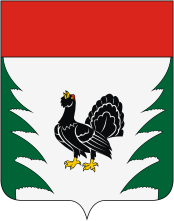 